Temat tygodnia-Wiosenne powrotyEDUKACJA JĘZYKOWASłuchanie wiersza " Wiosna"Przyszła do nas pani wiosna,cała w sukni z kwiatów.Uśmiechnięta  i radosna,wśród lecących ptaków.      Powróciły z nią bociany,      z dalekiej Afryki.     Żaby w stawie się zbudziły,    misie i jeżyki.W krzewach słychać śpiew skowronka,słonko mocniej grzeje.Na listeczku śpi biedronka,wiatr leciutko wieje.   Witaj wiosno! Piękna pani.   Cieszy nas twój powrót.   Zieleń liści, świerszczy granie,   kwiatów pełen ogród." Rozmowa na podstawie wiersza:Jaka była pani wiosna? Jak była ubrana?Kto powrócił z wiosną/przyfrunął?Skąd wróciły ptaki?Jakie zwierzęta się zbudziły?Jaki ptak śpiewał w krzewach?https://taczanow.poznan.lasy.gov.pl/aktualnosci/-/asset_publisher/1M8a/content/wiosenne-ptaki-ciekawostki#.XoCXl3LgqUkEDUKACJA MUZYCZNAUtrwalanie piosenki z tamtego tygodnia , nauka 2 zwrotki https://www.youtube.com/watch?v=DnH0l6NK6vIEDUKACJA MATEMATYCZNA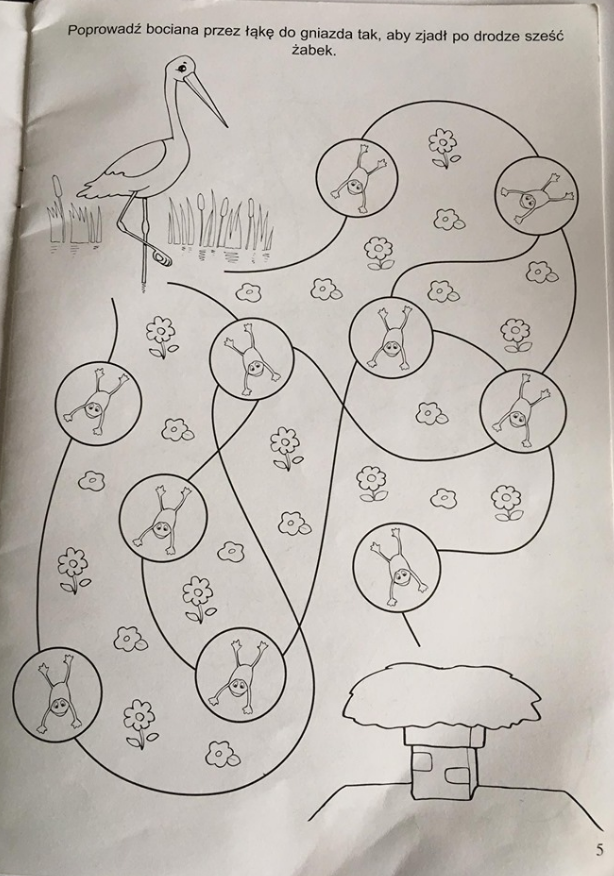 EDUKACJA PLASTYCZAWykonaj bociana dowolną techniką( kredki, farby, wydzieranka z papieru kolorowego, plastelina), pamiętaj o odpowiednim doborze kolorów.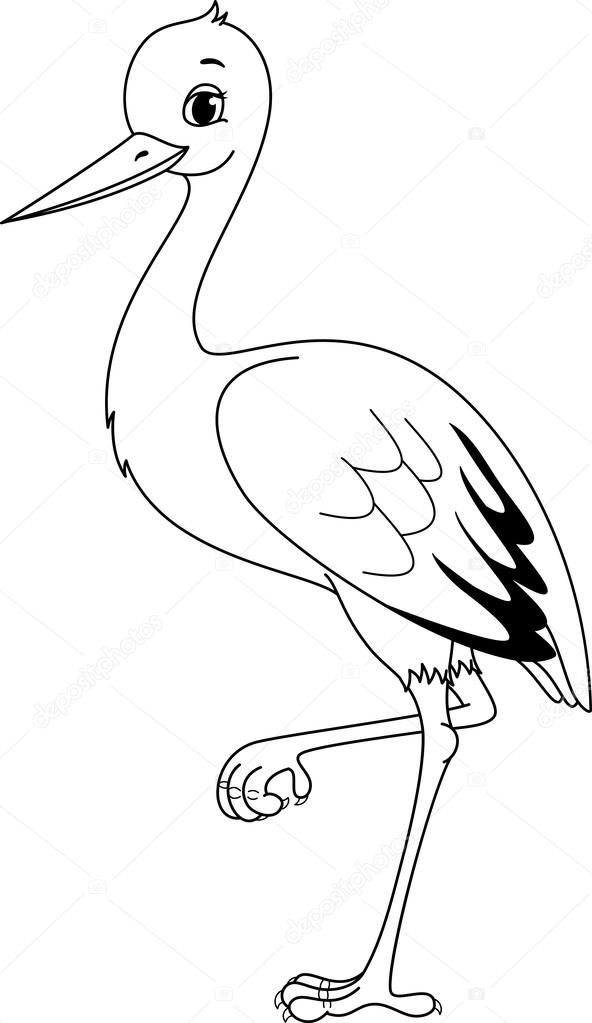 EDUKACJA RUCHOWAKoszykówka naziemnaPomysł na zabawę także w domu. Do gry potrzebny będzie kosz na zabawki lub wiaderko. Stojąc w wyznaczonym miejscu (nie przekraczając wyznaczonej linii) staramy się na zmianę z dzieckiem trafiać piłką do pojemnika. Doskonale sprawdzą się tutaj również małe piłeczki (jak w basenikach z piłkami) lub nawet zwykłe klocki podzielone na kolory. Rodzic i dziecko oddaje 10 rzutów do pojemnika (każdy ma inny kolor piłeczek), a potem odbywa się komisyjne liczenie ilości trafień danego koloru.Podsumowanie tygodnia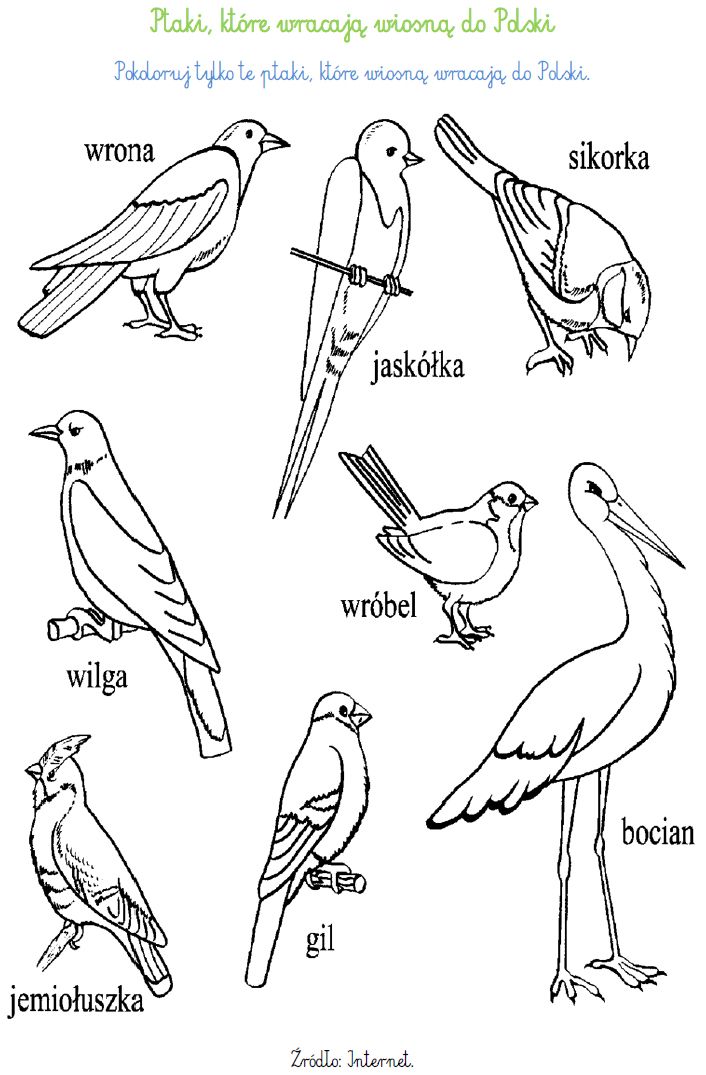 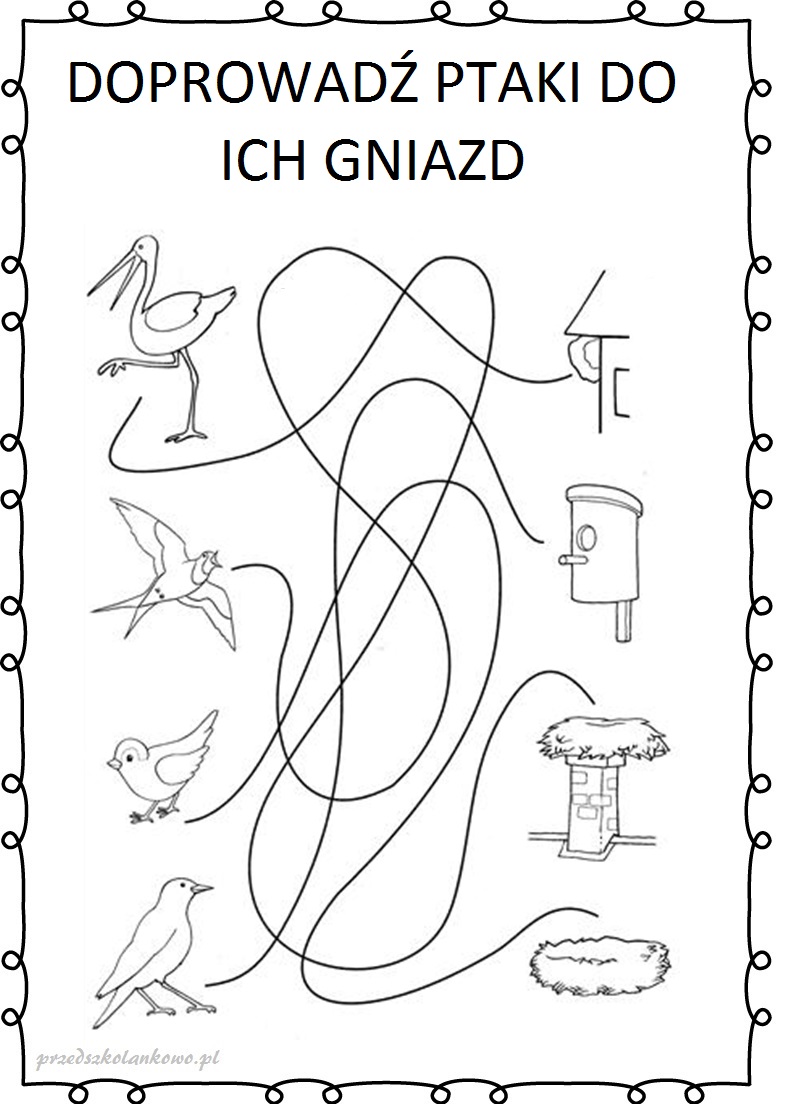 Pomysły na prace plastyczne -Bocian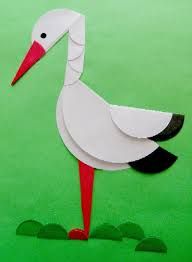 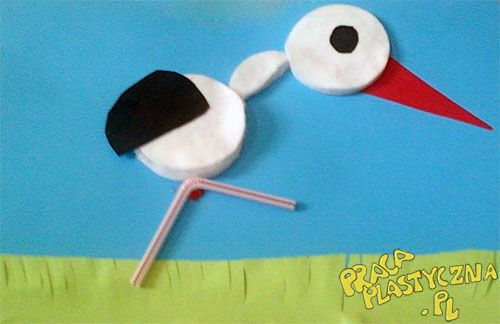 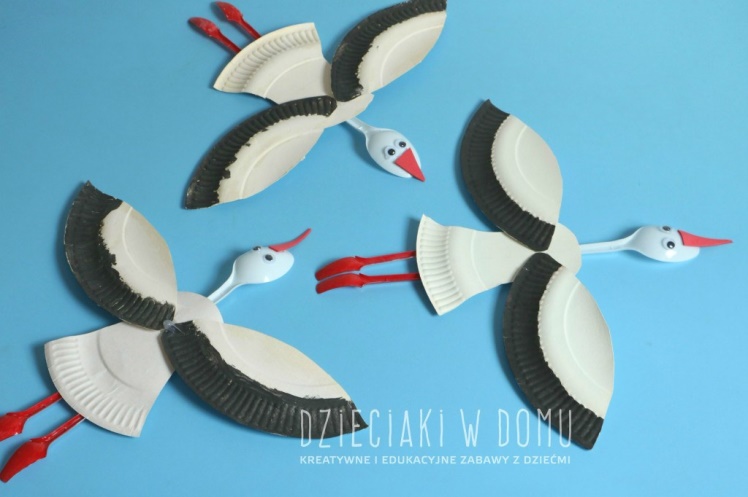 